Other information (Further details from Mr Kingshott, Mrs Campbell or Ms Duffy)                      1. AUTUMN TERM EXAMSYr12: w/b 25 November 2019Yr 13: w/b 09 December 20192. HEAD BOY/ HEAD GIRLCongratulations to our new Head Boy/Head Girl TeamHead Boy - Sean ChanDeputy Head Boy - Melvin PynadathHead Girl - Nicola PiorkowskiDeputy Head Girl - Emily Madden3. AUSCHWITZ & BERGEN VISITS Any students interested please write an application letter and hand to Ms N Duffy.4. 6TH FORM BURSARY FUNDDo you know there is a discretionary bursary fund available to form students?This can be in the form of contributions towards bus passes, school books, stationery, school trips, chrome books & clothing.NB: Students must provide receipts as evidence of proof of spend on any vouchers they receive.For further information on how to apply see Mrs Brown.5. COVENTRY UNIVERSITY LIBRARYPost-16 students are able to use Lanchester Library for studying and also to print books for reference and study purposes.  For further information on how to apply see Mrs Brown.6. SIXTH FORM DRESS CODE - Smart Business WearSuit or smart trousers + smart jacket/blazer or smart skirt/dress + smart jacket/blazer.Smart shirt (tie optional) or smart blouse.Smart shoes – no trainers/pumps/canvas shoes/mules/ sliders.(Optional for cold weather) Jumper or cardigan – no big logos, sports tops or hoodies.7. ABSENCESInform Mrs Brown via 6th Form mobile 07741162799 or school number 02476 617231 of any reason for absence by 9.00am that day.8. VISIT TO CINEMA Students who are free Wednesday or Thursday afternoon this week (which day TBC) and would like to see the film ‘Harriet’ please see Ms Duffy for letter.THOUGHT FOR THE WEEK“Faith is all about believing. You don’t know how it will happen, but you know it will”   THOUGHT FOR THE WEEK“Faith is all about believing. You don’t know how it will happen, but you know it will”   MondayYear 12: PHSE - RelationshipsYear 13: UCAS applications (Personal Statements)Tuesday Year 12: PHSE - RelationshipsYear 13: UCAS applications (Personal Statements)Wednesday Year 12: Assembly - T & LYear 13: Assembly - T & LThursday Year 12: PHSE - RelationshipsYear 13: UCAS applications (Personal Statements)Friday Year 12: PHSE - RelationshipsYear 13: UCAS applications (Personal Statements)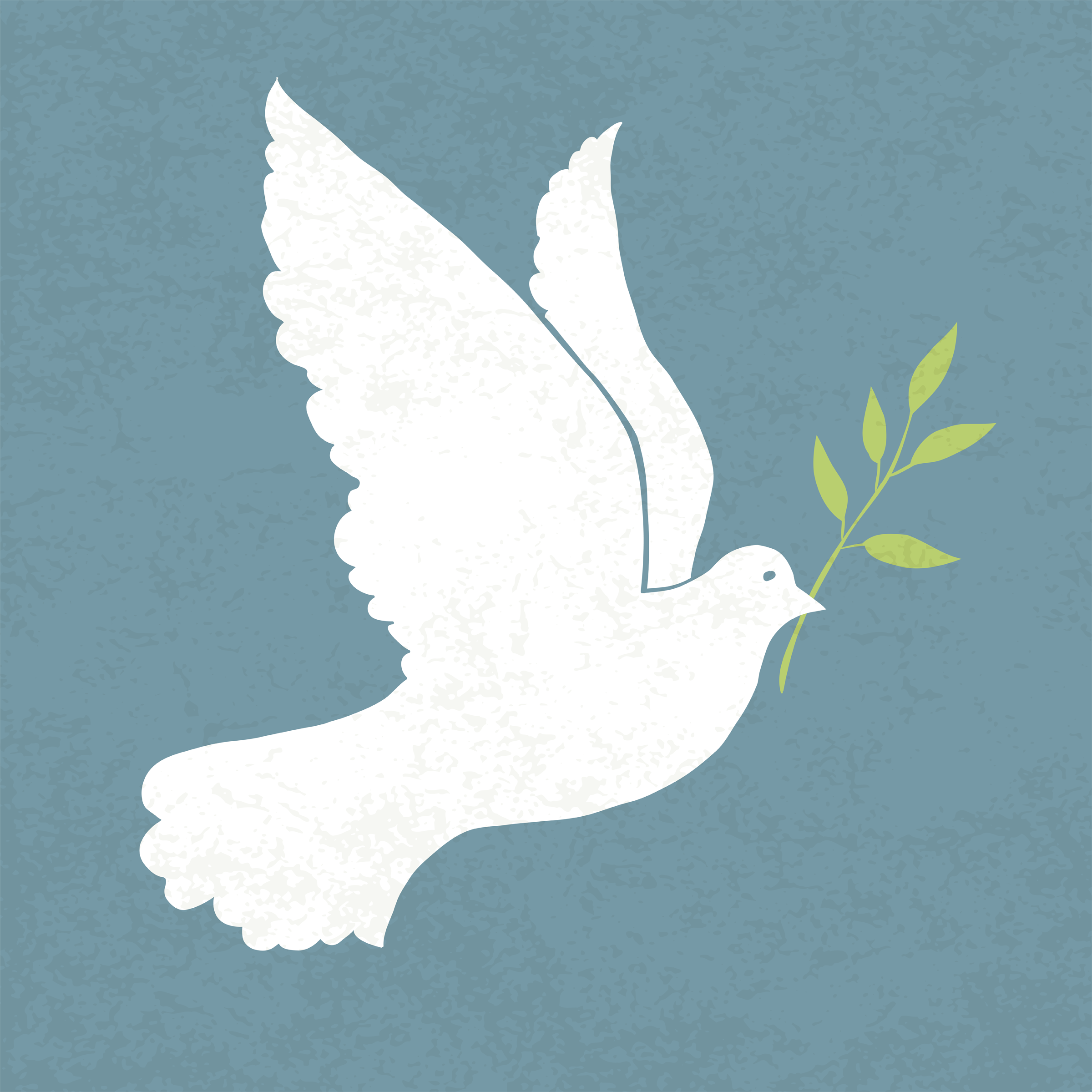 THIS WEEK’S REFLECTIONLord, Give me patience and faith.With you and in you, all things are possible.Amen